Администрация Дзержинского сельсовета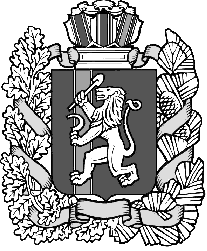 Дзержинского района Красноярского краяПОСТАНОВЛЕНИЕ с. Дзержинское29.09.2022 	 						         	         №113-пОб утверждении Порядка обмена информацией между бухгалтерией администрации Дзержинского сельсовета и административной комиссией Дзержинского сельсовета по осуществлению отдельных государственных полномочий по созданию и обеспечению деятельности административной комиссии муниципального образования Дзержинского сельсовета В целях организации учета администрируемых доходов и реализации требований статьи 160.1 Бюджетного кодекса Российской Федерации, в соответствии со статьей 20 Федерального закона от 06.10.2003 №131-ФЗ «Об общих принципах организации местного самоуправления в Российской Федерации», Законом Красноярского края от 23.04.2009 №8-3170 «О наделении органов местного самоуправления муниципальных образований края государственными полномочиями по созданию и обеспечению деятельности административных комиссий», Приказом агентства по обеспечению деятельности мировых судей Красноярского края от 15.12.2017 №398 «Об утверждении Перечня органов местного самоуправления городских округов, поселений края и Северо-Енисейского района, являющихся администраторами доходов краевого бюджета в части денежных взысканий (штрафов), налагаемых по результатам рассмотрения дел об административных правонарушениях административными комиссиями», руководствуясь статьями 7, 18 Устава Дзержинского сельсовета, ПОСТАНОВЛЯЮ:1. Утвердить Порядок обмена информацией между бухгалтерией администрации Дзержинского сельсовета и административной комиссией Дзержинского сельсовета по осуществлению отдельных государственных полномочий по созданию и обеспечению деятельности административной комиссией Дзержинского сельсовета, согласно приложению.2. Опубликовать постановление в газете «Дзержинец».3. Настоящее постановление вступает в силу в день, следующий, за днем его официального опубликования.Глава сельсовета	                                                 А.И. СоничПриложениек постановлению администрации сельсоветаот  29.09.2022 г.  №113-пПорядок
обмена информацией между бухгалтерией администрацией Дзержинского сельсовета и административной комиссией Дзержинского сельсовета по осуществлению отдельных государственных полномочий по созданию и обеспечению деятельности административной комиссии муниципального образования Дзержинского сельсовета1. Настоящий Порядок разработан на основании статьи 20 Федерального закона от 06.10.2003 №131-ФЗ «Об общих принципах организации местного самоуправления в Российской Федерации», Законом Красноярского края от 23.04.2009 №8-3170 «О наделении органов местного самоуправления муниципальных образований края государственными полномочиями по созданию и обеспечению деятельности административных комиссий», Приказом агентства по обеспечению деятельности мировых судей Красноярского края от 15.12.2017 №398 «Об утверждении Перечня органов местного самоуправления городских округов, поселений края и Северо-Енисейского района, являющихся администраторами доходов краевого бюджета в части денежных взысканий (штрафов), налагаемых по результатам рассмотрения дел об административных правонарушениях административными комиссиями» и определяет механизм обмена информацией между бухгалтерией администрации Дзержинского сельсовета  и административной комиссией Дзержинского сельсовета.2. С целью оптимизации взаимодействия между бухгалтерией администрации Дзержинского сельсовета и административной комиссией Дзержинского сельсовета по организации учета администрируемых доходов при осуществлении отдельных государственных полномочий по созданию и обеспечению деятельности административной комиссии Дзержинского сельсовета закрепить следующие полномочия администратора доходов краевого и местного бюджетов:1) Бухгалтерия администрации Дзержинского сельсовета:- осуществляет начисление, ведет и учет осуществления платежей в краевой  и местный бюджеты;- осуществляет заполнение (составление) и отражение в бюджетном учете первичных документов по администрируемым доходам краевого и местного бюджета по постановлениям административной комиссии Дзержинского сельсовета о привлечении к административной ответственности в виде штрафа;- осуществляет уточнение невыясненных поступлений и сверку отчетных данных бюджетного учета администрируемых доходов краевого и местного бюджета;- на основании данных, предоставленных органом Федерального казначейства, бухгалтерия администрации Дзержинского сельсовета информирует секретаря административной комиссии Дзержинского сельсовета (далее - секретарь) или лица, исполняющего его полномочия на период временного отсутствия секретаря о фактическом поступлении денежных средств в бюджет Дзержинского сельсовета, предоставляет информацию об уплате административного штрафа не позднее трех рабочих дней с даты получения информации;- ежеквартально не позднее 4 числа месяца следующего за отчетным кварталом, предоставляет секретарю сведения по дебиторской задолженности (форма по ОКУД 0503169, утвержденная Приказом Министерства финансов Российской Федерации от 28.12.2010 №191н «Об утверждении Инструкции о порядке составления и предоставления годовой, квартальной и месячной отчетности об исполнении бюджетов бюджетной системы Российской Федерации»);- ежеквартально не позднее 4 числа месяца, следующего за отчетным кварталом, предоставляет секретарю отчет об исполнении бюджета администратора доходов бюджета (форма по ОКУД 0503127, утвержденная Приказом Министерства финансов Российской Федерации от 28.12.2010 №191н «Об утверждении Инструкции о порядке составления и предоставления годовой, квартальной и месячной отчетности об исполнении бюджетов бюджетной системы Российской Федерации»);- ежеквартально не позднее 4 числа месяца следующего за отчетным кварталом, предоставляет секретарю информацию о зачисленных суммах штрафов в краевой бюджет на счет Управления Федерального казначейства по Красноярскому краю за отчетный квартал (справка о перечислении поступлений в бюджеты форма по КФД 0531468, утвержденная Приказом Министерства финансов Российской Федерации от 18.12.2013 №125н «Об утверждении Порядка учета Федеральным казначейством поступлений в бюджетную систему Российской Федерации и их распределения между бюджетами бюджетной системы Российской Федерации» на первое число месяца, следующего за отчетным кварталом).2) секретарь административной комиссии Дзержинского сельсовета:- после вынесения административной комиссией Дзержинского сельсовета постановления по делу об административном правонарушении, где в качестве административного наказания предусмотрен штраф, направляет копии постановлений в бухгалтерию администрации Дзержинского сельсовета в течение 10 рабочих дней со дня их вынесения;- осуществляет доведение до плательщиков сведений о реквизитах счетов и информации, необходимой для заполнения расчетных документов при перечислении денежных средств в доход бюджетов;- осуществляет учет и контроль за правильностью исчисления, полнотой и своевременностью осуществления платежей в краевой и местный бюджеты;- предоставляет информацию, необходимую для уплаты административного штрафа физическими и юридическими лицами, являющихся источниками формирования доходов бюджетов бюджетной системы Российской Федерации, в Государственную информационную систему о государственных и муниципальных платежах в соответствии с порядком, установленным Федеральным законом от 27.07.2010 №210-ФЗ «Об организации предоставления государственных и муниципальных услуг»;- при наличии оснований для направления постановления о назначении административного наказания на принудительное исполнение судебному приставу-исполнителю;- ежеквартально проводит мониторинг исполнения постановлений административных комиссий о наложении административных штрафов, в целях выявления обстоятельств, влекущих прекращение исполнения постановления о назначении административного наказания и предусмотренных статьей 31.7 КоАП РФ, а также фактов истечения предусмотренного федеральным законом срока давности исполнения постановления о назначении административного наказания, влекущего окончание судебным приставом-исполнителем производства по его исполнению;- ежеквартально осуществляет сверку с отделом судебных приставов по Дзержинскому району по исполнению постановлений административной комиссии Дзержинского сельсовета о назначении административного наказания в виде штрафа;- в случае наличия оснований, предусмотренных ст. 31.7 КоАП РФ о признании безнадежной к взысканию задолженности по денежным обязательствам перед местным и краевым бюджетом, возникшей при применении мер административной ответственности, подготавливает обоснования для ее списания и направляет в комиссию по принятию решений о признании безнадежной к взысканию задолженности по платежам в краевой и местный бюджеты;- осуществляет подготовку проекта распоряжения администрации Дзержинского сельсовета о признании безнадежной к взысканию и списании задолженности по платежам в краевой и местный бюджеты;- ежеквартально не позднее 5 числа месяца, следующего за отчетным кварталом, направляет в Агентство по обеспечению деятельности мировых судей Красноярского края отчеты согласно приказу агентства по обеспечению деятельности мировых судей Красноярского края от 15.12.2017 №398 «Об утверждении Перечня органов местного самоуправления городских округов, поселений края и Северо-Енисейского района, являющихся администраторами доходов краевого бюджета в части денежных взысканий (штрафов), налагаемых по результатам рассмотрения дел об административных правонарушениях» административной комиссией Дзержинского сельсовета;- обеспечивает выполнение нормативных правовых актов Красноярского края и администрации Дзержинского сельсовета по вопросам осуществления переданных государственных полномочий;- получает методическую и консультативную помощь агентства по обеспечению деятельности мировых судей Красноярского края по вопросам осуществления государственных полномочий;- обеспечивает условия для беспрепятственного проведения уполномоченными органами местного самоуправления, исполнительной власти Красноярского края проверок исполнения государственных полномочий.